HIT2020　エントリーシート　※締切 10月18日(日)　応募者の概要応募される方の情報を記述ください。グループ名（学校名・法人名）グループ名　　　　[　　　　　　　　　　　　　　　　　　　　　　　　　　　　　]学校／法人名　[　　　　　　　　　　　　　　　　　　　　　　　　　　　　　]２．応募テーマのカテゴリー　　応募作品が該当するカテゴリーにチェックを入れてください（複数チェック可）。□A　IT・ICT利活用で地域や世の中を進化・課題解決できる内容□B　ICTが利用されている「産業・技術・商品・サービス」の「アイデア・ビジネスプラン・ビジネスモデル」□C　AI・ロボットなどICTを利用した農林水産、地域振興(震災復興)に関わるもの□D　位置情報（G空間情報）を利用した地域の課題解決、新商品、新サービスのアイデア□E　ICTを利用した働き方改革、業務の効率化のアイデア□F　既存の自社商品やサービス（ただし、上記に該当すること）□G　その他、ICTを利用した内容発表代表者氏　名（よみがな）：性　別：　　　□男　　　□女　　　　該当する方にチェックを入れてください住　所：電　話：E-mail：緊急のご連絡先　（④と同じであれば省略）チームメイトの氏名（よみがな）：ステージで発表する人　・　・下の「発表における注意点」を確認し、把握できたら□にチェックを入れてください。□把握しました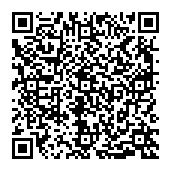 ビジネスモデル発想シート発想した商品・サービスについてお書きください。別途イメージ図等があれば添付してください。1.　アイディア発想のキッカケは？2. 目標・目的はどこにありますか？（だれの為に何ができますか？またはどんな課題を解決できますか？）3. どのような商品・サービスですか？4. 新規性、実現性、継続性について具体的にお書きください。（１）新規性（類似の商品やサービスがあればそれらとはどこが違うのか？特徴は？など）（２）実現性（どのようにして実現するのか？）（３）継続性（どのようにして継続的な成長を目指すのか？）※発表用資料（PowerPointデータ）は、  10月18日（日）までに事務局へメールでご提出願います。※提出頂いたエントリーシートと資料をもとに一次審査を行います。　審査（選考）を通過したチームは、発表会に向けて１~３回ほどのブラッシュアップを行います。※ご不明な点はお気軽に事務局へお問合せください。発表および資料作成における留意点発表資料をもとに発表する際、以下の点に留意してください。本年度の発表は、オンラインでの発表となります。①オンラインでリアルタイムにプレゼンテーション＆質疑応答　もしくは、②プレゼンテーションを動画に録画しておきそれを事務局へ提出（会場で再生）＆質疑応答はリアルタイム（オンライン）　のいずれかで行って頂きます。１．プレゼンテーションの主役は「あなた」です。プロジェクターで投影している資料の説明にならないように注意してください。審査員（カメラ）の方を見ながら、「想い」を伝えるように説明しましょう。（プロジェクタで投影するスクリーンの前に立って発表をします。スクリーンの方を振り向かずに発表できるように練習が必要です）プロジェクターで投影されている資料（審査員の見ている資料）は、「想い」の補助資料だという程度に考えてプレゼンテーションを行ってください。２．資料作成上の留意点文字は大きなフォントで文字数は少なく。文章よりも箇条書きの方が効果的です。　聞き手にとっては、文章よりも“短い箇条書き“の方が印象に残ります。図や写真などのイメージを効果的に利用しましょう。持ち時間は7分以内です。　審査員が直感的にイメージできる、あるいは印象に残るような工夫を。ICTをどう利用するのか、という点を明確に。・課題は何か？・ICｔを利活用した解決するための手段（プレゼンテーションの主題）・ザックリとした概算でも構いません。　初期費用、運用資金、収益といったお金の流れも意識しましょう・どう普及していくのか、あるいは、どう発展させるのか、という先々のことも意識しましょうプロジェクターで投影する資料の流れ・表紙（発表タイトル、発表チーム名、学校／法人名、発表者名を記載）・課題、解決策（アイデア,特長）、ビジネスモデル（お金の流れ）、市場性、具体的なアクションプラン、収支予測　を７~１０ページ程度にまとめます（発表時間/動画は７分厳守）。３．動画作成時の注意　　　　動画データを事務局へ提出する場合には、以下に注意願います。　　　　・データ形式は、mp4, avc, wmv　　　　・解像度は、フルハイビジョン/フルHD（1920×1080）程度以下のこと　　　　・7分以内　　　　・凝った動画にはしないこと（BGMや効果音は禁止、　アニメーションやテロップは最小限に）　　　　※動画のクオリティは審査項目には含めません４．その他・チームで発表する場合は、息が合うように入念な練習を重ねてください。・顔の表情も大切です。　緊張するのが普通です。　しかし、発表を楽しもう、というくらいの気持ちも大切にしましょう。